 POLIPROPILENO KONDENSATORIAI KINTAMOJI SROVĖ
REAKTYVIOS GALIOS KOMPENSACIJAI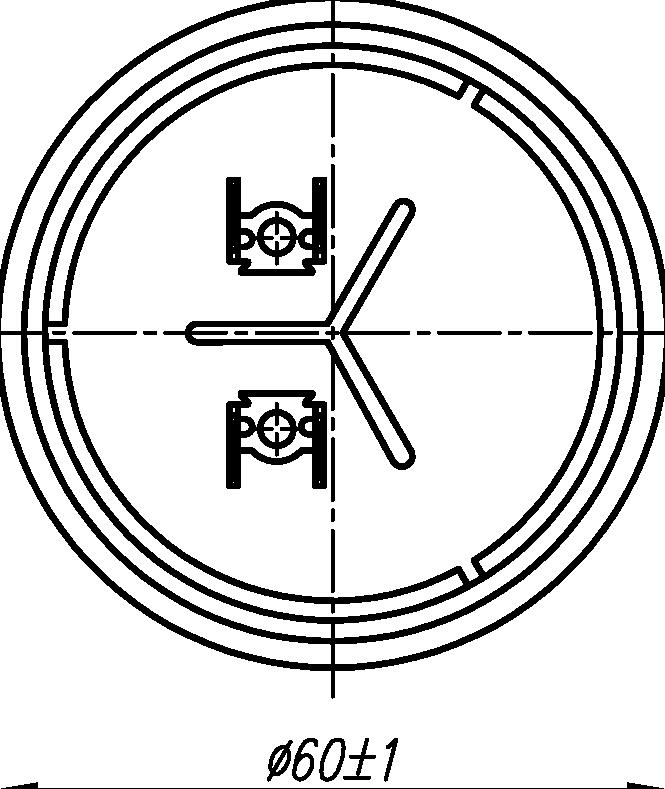 TECHNINIAI DUOMENYS::- Nominali įtampa Un: - Nominali galia- Dažnis:- Talpos tolerancija: - Darbinė temperatūra:- Laikymo temperatūra:- Dielektrikas:- Pilanti masė:- darbo rūšis- Iškrovos rezistorius- Išleidimo laikas- Galios praradimas:-dielektrikas:-visas:- Elektrinė ištvermė:- tarp galų- tarp trumpųjų gnybtų ir korpuso - jungtis:- Būstas:- Drėgmės klasė:Leistina perkrova:- Didžiausia srovė:- Perjungimų skaičius per metus:- Maks. Du / dt:- Sauga: - aušinimas- Montavimo padėtis: - Apsaugos laipsnis: - Montavimas:- Kondensatoriai atitinka standartus:- Numatomas tarnavimo laikas:- Montavimas:- pagal lentelę 2 puslapyje- Qn @ 50Hz pagal 2 puslapyje pateiktą lentelę- Q1 + Q8 @ 50Hz pagal 3 puslapyje pateiktą lentelę - 50Hz arba 60Hz- -5 ... + 10%,- nuo -25 ° C iki + 55 ° C (-25 / D)- per 24 valandas S45 ° C- per vienerius metus S35 ° C- nuo -40 ° C iki + 70 ° C- metalizuota PP folija - be PUR (aliejus), be PCB- nepertraukiamas,- vidinis- 3min. iki 75V- s0,2 W / kvar - s0,5 W / kvar- 2,15 x Un / 50Hz - 2s, - 3,6kV / 50Hz - 2s,- dvigubos 6,3x0,8 jungtys,- aliuminis;-C- 1,1 x Un (8 h) - 1,3 x In- 100 x įėjimas- 5000 pagal EN 60831-1,- 30V / miškas- savaiminis regeneravimas, mechaninis atjungiklis - natūralus arba priverstinis- vertikalus,- IPOO,- viduje, 2000 m aukštyje,- IEC 60831-1 / 2; PN-EN60831-1 / 2,-> 100 000 h D klasė,- M12, maksimalus priveržimo momentas2Nm.Kad kondensatorius veiktų tinkamai, virš kondensatoriaus reikia ne mažiau kaip 12 mm laisvos vietos.Produktas atitinka RoHS direktyvos (2011/65 / ES) reikalavimus.DABARTINIŲ POLIPROPILENO KONDENSATORIŲ KEITIMAS REAKTYVIAI GALIMOS KOMPENSACIJAI*) Kondensatoriai turi būti sukurti.DABARTINIŲ POLIPROPILENO KONDENSATORIŲ KEITIMAS REAKTYVIAI GALIMOS KOMPENSACIJAI*) -Kondensatoriai turi būti sukurti.ISO 9001: 2015 
TOV SODRoHSMKSP-130„MIFLEX SA“RADIJO KOMPONENTŲ KATEDRAI Rodyklė- I30 ...- Aatnaujinimo data2020 02 11Puslapis1/3ISO 9001: 2015 
Žaislas SODMKSP-130įvertintaGalia
įvertintaTalpa
ZnnakowaDabartinis
įvertintaAUKŠTASMišiosKodas
kondensatoriusUn [V]Qn [kvar]Cn [NF][A]Aukštis [mm][kilogramas][-AND2300,2716.25 val1.2620,191300U616J2-A2300.5533.02.4620,191300U633J-A2300,8350.03.6620,191300U650J-A2301.166.24.8870,261300U666J2-A2301.67100.57.3870,261300U700J5-A2302.1126.49.11500,431300U726J4-A2302.75165.511.961500,431300U765J5-A2303.33200,014.41500,431300U800J-A4000,173.40,43620,191300V534J-A4000.510.01.14620,191300V610J-A4000,8316.52.1620,191300V616J5-A4001.6733.24.2750,231300V633J2-A4002.549.76.25880,261300V649J7-A4003.3366.38.31100,321300V666J3-A4004.1782.910.41250,361300V682J9-A4005.0099.512.51500,431300V699J5-A4400,172.80,39620,191300X520J8-A4400.58.21.14620,191300X580J2-A4400,8313.61.9620,191300X613J6-A4401.6727.03.8750,231300X627J-A4403.3354.87.61100,321300X654J8-A4404.1768.59.51500,431300X668J5-A4405.0082.211.41500,431300X682J2-A4800,8311.51.73620,19130XX611J5-A4801.6723.03.48880,26130XX623J-A4803.33466.941250,36130XX646J-A4804.1757.68.691500,43130XX657J6-A4804.8266.5101500,43130XX666J5-A5250,839.61.6620,191300Y596J-A5251.6719.33.1750,231300Y619J3-A5252.528.94.8880,261300Y628J9-A5253.3338.56.31250,361300Y638J5-A5254.1748.27.91500,431300Y648J2-A5254.5652.78.71500,431300Y652J7-A550 *)1.6717.53.0750,23*)550 *)2.526.34.5880,26*)550 *)3.3335.06.01250,36*)550 *)4.1743.87.11500,43*)550 *)5.0052.69.11500,43*)„MIFLEX SA“TARYBOS TARYBŲ UNIVERSITETAS-300 Rodyklė- 130 ...- Aatnaujinimo data2020 02 11Puslapis2/3ISO 9001: 2015 
Žaislas SODMKSP-130UnCn(SuomiųQ1 
Q1Q2 [kvar]Q3 [kvar]Q4 [kvar]Q5 [kvar]Q6 [kvar]Q7 [kvar]Q8 [kvar][V][pF][kvar]230V400 V415V425V440V480V525V550V23016.25 val0,270,27-------23033.00.550.55-------23050.00,830,83-------23066.21.11.10-------230100.51.671.67-------230126.42.12.10-------230165.52.752.75-------230200,03.333.33-------4003.40,170.100,17------40010.00.50,290,50------40016.50,830,480,83------40033.21.670,961.67------40049.72.51.442.50------40066.33.331.913.33------40082.94.172.404.17------40099.55.002.885.00------4402.80,170,090,150,160,160,17---4408.20.50,260,450,470,480,50---44013.60,830,430,750,780,800,83---44027.01.670,871.521.581.611.67---44054.83.331.743.033.143.223.33---44068.54.172.183.793.934.034.17---44082.25.002.614.554.724.835.00---48011.50,830,400,690,720,730,760,83--48023.01.670,801.391.441.481.531.67--480463.331.602.782.882.953.053.33--48057.64.172.003.483.613.693.824.17--48066.54.822.314.024.174.274.424.82--5259.60,830,360,630.660,670,700,760,8352519.31.670,731.271.321.351.401.531.67-52528.92.51.101.901.982.022.102.292.5-52538.53.331.462.542.632.72.793.043.33-52548.24.171.833.183.303.383.493.814.17-52552.74.562.003.473.603.693.824.174.56-550 ")17.51.670,701.211.261.291.341.461.591.67550 ")26.32.51.051.821.891.932.002.182.392.50550 ")35.03.331.392.422.512.572.662.913.183.33550 ")43.84.171.743.033.153.223.343.643.984.17550 ")52.65.002.093.643.773.864.004.364.775.00